REŠITVE   SLOVENŠČINA    20.4. – 24.4.2020                                                          DZ2/55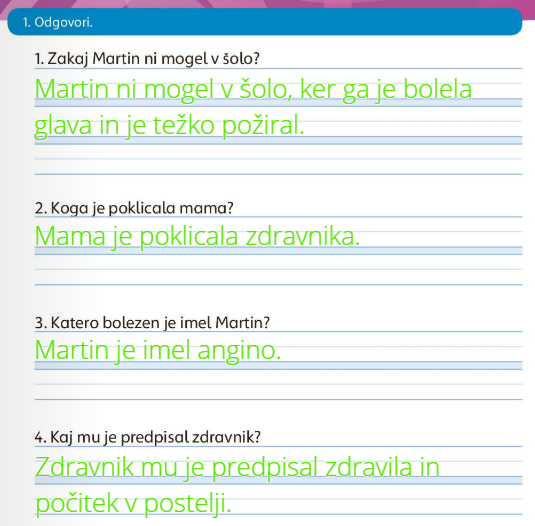 DZ2/53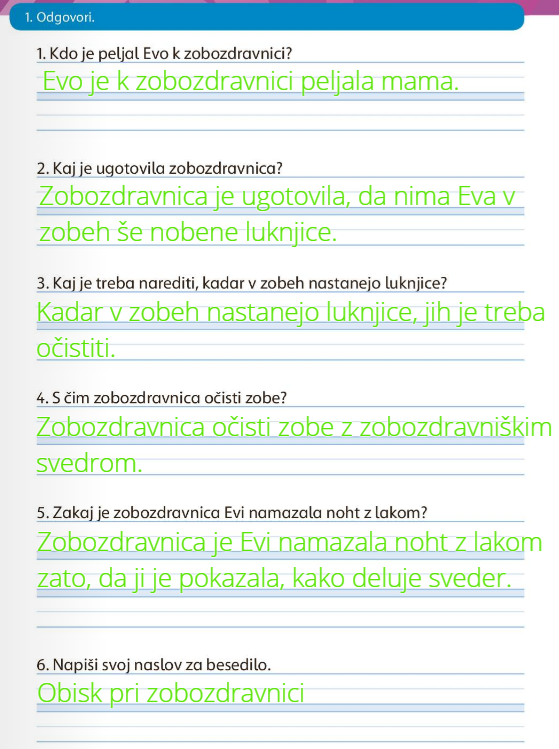 